Academic Progress Appeal Guidance 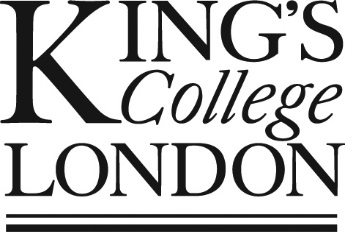 To be submitted within 10 working days of the date of publication of the decision against which you are appealing. Please note that we can only accept an Appeal form which is signed by the student who is appealing and/or where it has been submitted via their King’s College London email account.Academic Progress Appeal FormIf you have supplied contact information which is different to the details currently held by the College please update your Student Record as soon as possible by following this link: http://mykcl.kcl.ac.uk Important InformationIt is essential that you consult the G28 Academic Progress Regulation before completing this form, as it contains important information about how the College will handle your appeal and the relevant timescales.  Please submit this form and your accompanying evidence via email to us at appeals@kcl.ac.ukPlease note that where an appeal contains elements of a complaint, and (in the opinion of the Head of Student Conduct & Appeals) requires an investigation; the matter shall be referred for consideration under the G31 Student Complaints Regulation, and the appeal may be held in abeyance until the investigation of the complaint has been concluded.  In this instance, the outcome of your appeal may be delayed.Sources of Advice and GuidanceKCLSU Advice provides free, independent and confidential advice and support with the appeals procedure, including discussing circumstances, completing forms, and assisting with understanding the processWebsite: kclsu.org/adviceContact Form: kclsu.org/adviceformTelephone: 020 7848 1588Student Conduct & Appeals provides advice on matters concerning university regulations8th Floor, James Clerk Maxwell Building, 57 Waterloo Road, London, SE1 8WAWebpage: kcl.ac.uk/appealsEmail: appeals@kcl.ac.ukTelephone: 020 7848 3989Student ServicesWebpage: self-service.kcl.ac.ukTelephone: 0207 848 1234Counselling ServiceWebpage: kcl.ac.uk/counsellingChaplaincyWebpage: kcl.ac.uk/chaplaincy Disability SupportWebpage: kcl.ac.uk/disabilityGuidance on harassment, bullying and discriminationWebpage: kcl.ac.uk/aboutkings/governance/diversity/harassment/index.aspxUniversity RegulationsWebsite: kcl.ac.uk/campuslife/acservices/Academic-Regulations/index.aspxYou may also wish to consider contacting your Personal Tutor or Course Representative for support.Your DetailsYour DetailsFull NameStudent Number (on your King’s ID card, NOT your K number)Programme of StudyDepartment/FacultyYear of StudyUndergraduate        PostgraduatePersonal Tutor/SupervisorContact AddressKCL Email@kcl.ac.ukAlternative EmailYour AppealPlease indicate which of the criteria your appeal is based on.Regulation G28.8(a)That new information is to hand which could not have been provided to the Faculty at or before the time the decision to remove was taken, and sufficient evidence remains that the appeal warrants further consideration.If appealing under this ground, please ensure that you have provided all of the following: -New information which has not previously been considered;A reason/evidence to explain why this could not be provided before the original decision was reached; andA reason/evidence to explain why your appeal merits further consideration.and/orRegulation G28.8(b)There is evidence of significant administrative or procedural error, including error relating to the written warning to the student and student compliance with the conditions of written notice, made at or before the time the decision to remove was taken, and sufficient evidence remains that the appeal warrants further consideration.If appealing under this ground, please ensure that you have provided all of the following: -Clear evidence of a significant procedural error on the part of the College; andA reason/evidence to explain why your appeal merits further consideration.and/orRegulation G28.8(c)There are other grounds considered applicable by the Principal, including compassion. Your AppealPlease set out the main points of your appeal.  If you need more space, continue on a separate sheet of paper, which should be securely attached to this form, and clearly marked with your name and student number. Supporting EvidenceIf you are submitting documentation with your appeal, please list below each piece of documentation you have attached to this form.  If you are referring to publications or legislation, please include the specific sections, rather than attaching the entire document.  Please note that submitting significant documentation may result in the Principal requiring extra time to consider your appeal.DeclarationI have read and understood the College’s G28 Academic Progress Regulation.All information and documentation provided in/with this form is complete and represents an accurate and true reflection of the situation that led to my appeal.  I understand that the submission of a falsified claim or documentation constitutes an offence under the G27 Misconduct Regulation and/or the G29 Fitness for Registration and Fitness to Practise Regulation.I agree that my appeal may be disclosed to relevant members of the College to the extent necessary for its consideration, including those set out in the College’s G28 Academic Progress Regulation.I authorise the reviewer(s) of this appeal to consider this form and any relevant information held by the College to the extent necessary for the consideration of my appeal.I give permission for the College to seek verification of the authenticity of any statements or evidence provided with this appeal.If I choose to share this appeal/issues relating to this case in the media or on social media, I agree that I waive my rights to this information being kept confidential in so far as the College reserves the right to respond in an appropriate manner with due care and attention to any allegations which I makeStudent signature:Date: